Конспект НОД по аппликации из тополиного пуха«Вот какой утенок»Подготовила и провела:Н.А.ТолкуноваИюнь 2018 годаЦель: создание аппликации из тополиного пуха.Задачи:1. Познакомить детей со способом работы тополиным пухом.2. Формировать у детей осознанное отношение к порядку выполнения работы.3. Воспитывать художественный вкус, любовь к природе.4. Развивать эстетическое восприятие и творческое воображение, мелкую моторику рук.Предварительная работа: чтение стихов и загадок о домашних птицах, сбор тополиного пуха.Ход НОДВоспитатель: Сегодня к нам в гости пришла, читает загадкуКак моряк вразвалочку,Ходит вперевалочку.В ил ныряет баламутка…Кто скажите это? (показывает детям игрушку утку с утятами).Конечно, это утка. Молодцы! А как разговаривает утка? (ответы детей).2. Прослушивание песенкиУточка: Ребята, мои утятки ослушались меня ушли одни играть и потерялись. А я им говорила не ходите далеко, лапками гребите, червячка ищите» Помогите мне вернуть моих деток.Воспитатель: ребята, поможем нашей уточке? Найдем ее утят, сделаем утят для уточки. Дети - да!Но сначала давайте свами проведем физминутку: «Наша уточка»Наши уточки с утра —Кря-кря-кря! Кря-кря-кря!Наши гуси у пруда —Га-га-га! Га-га-га!Наши курочки в окно —Ко-ко-ко! Ко-ко-ко!А как Петя-петушокРаным-рано поутруНам споет: «Ку-ка-ре-ку!»Дети идут по кругу вперевалочку, подражая походке уток.Идут по кругу, вытянув шеи и отставив руки назад.Останавливаются, встают лицом в круг, бьют руками по бокам.Поворачиваются спиной в круг,поднимаются на носочки, отставляют руки назад.3. Выполнение аппликации из пуха тополя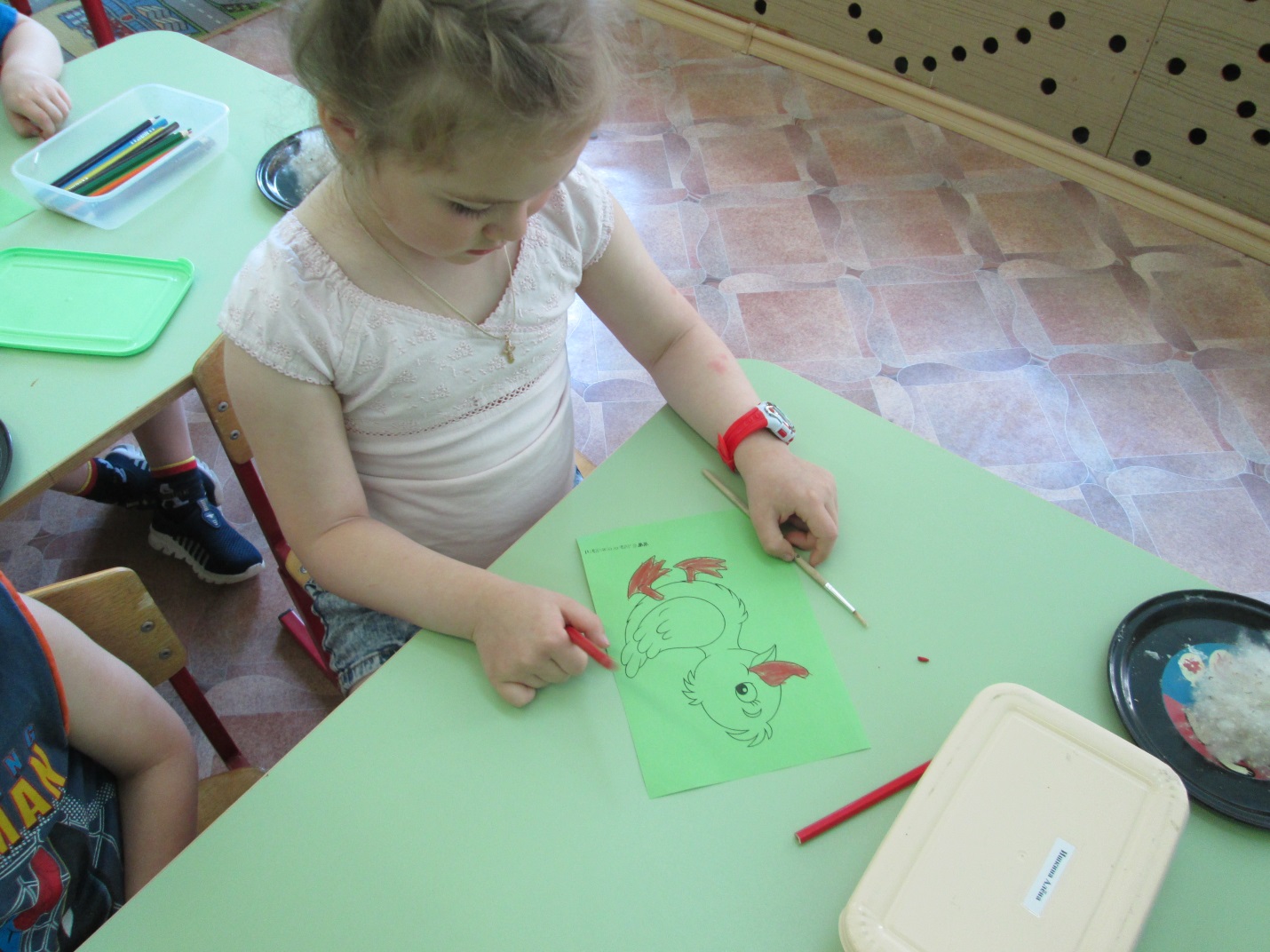 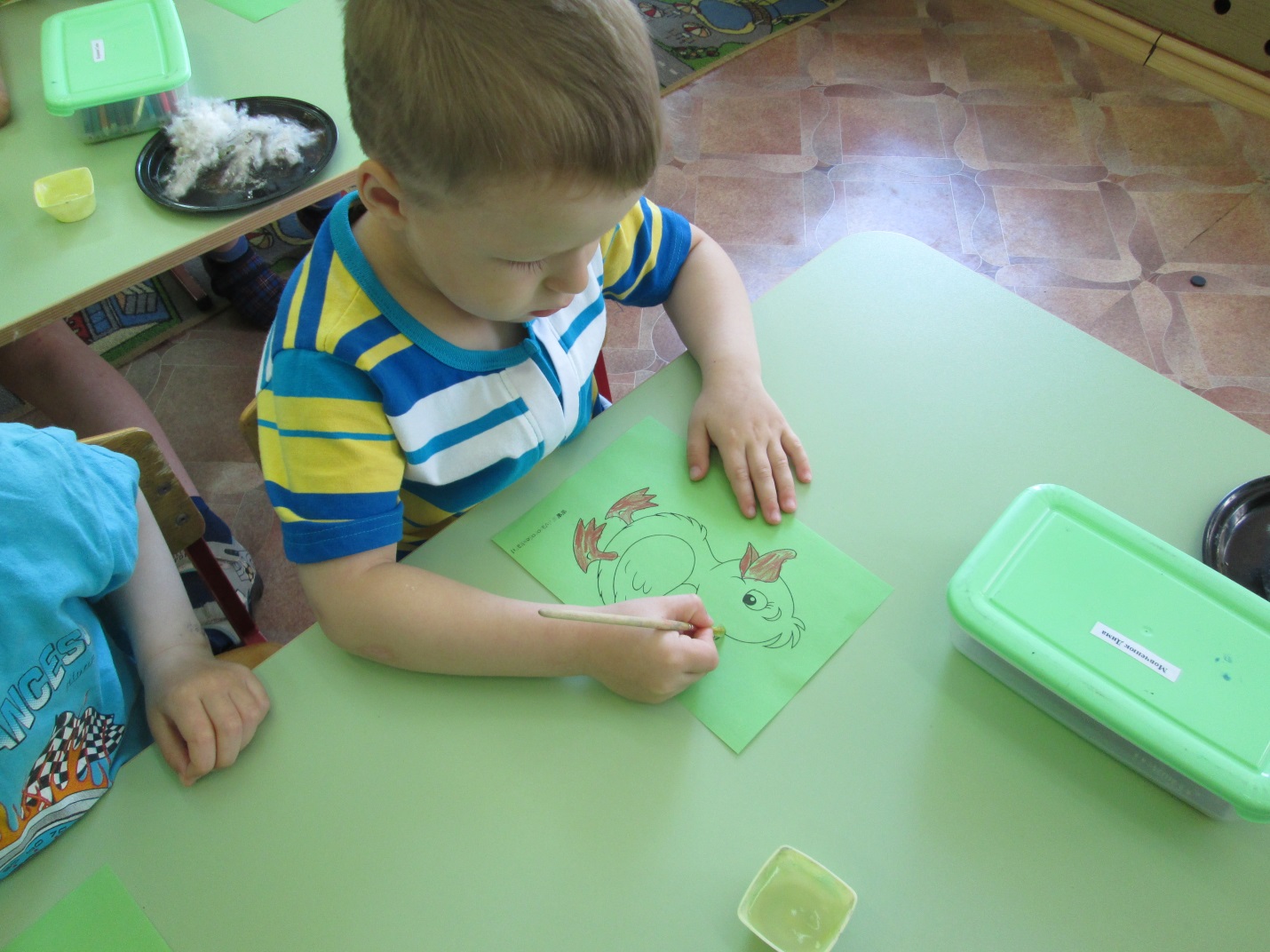 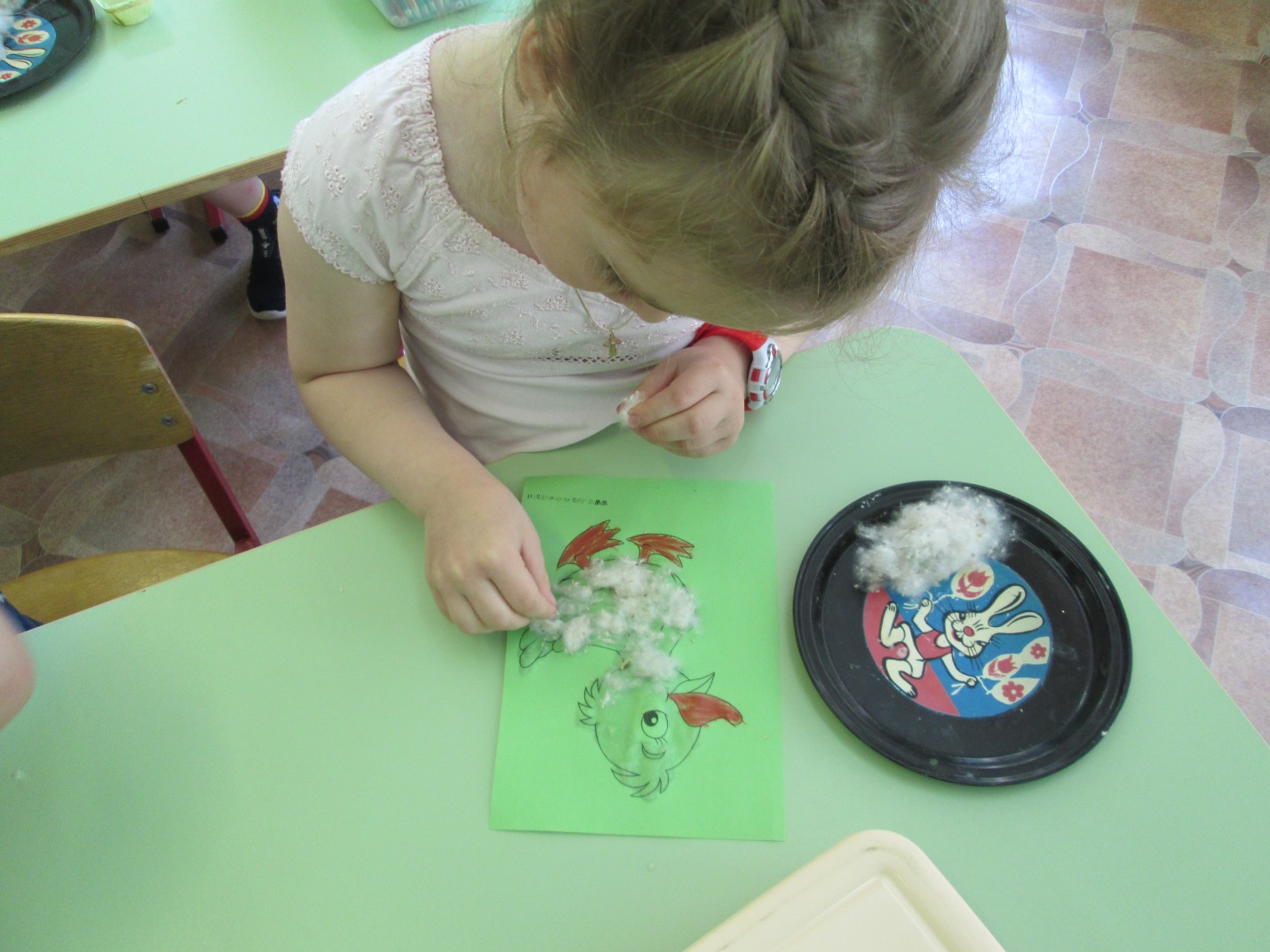 Воспитатель: Какие вы молодцы! А наша уточка опять загрустила.Ей скоро домой возвращаться. С вами очень весело играла, но мне скучно без моих утят.Как мы можем помочь уточке? (Дети предлагают сделать ей утят).Воспитатель: «Сегодня мы с вами сделаем утят для нашей уточки из пуха тополя.Воспитатель: Ребята, опишите утенка, воспитатель показывает иллюстрацию картинку утенка.С помощью воспитателя дети составляют словесное описание утенка. Воспитатель предлагает сесть за столы, показывает как можно сделать утенка.Показ: На магнитной доске продемонстрировать алгоритм выполнения аппликации из пуха тополя.Пальчиковая гимнастика: «Уточка»Шла уточка бережком,(«идут» двумя пальчиками постолу, переваливаясь)Шла серая по крутому.Вела детей за собою,И малого, и большого,(загибают безымянный палец; большой палец)И среднего, и меньшего,(загибают средний палец;мизинец)И самого любимого.(загибают указательный палец).4. Рефлексия. Молодцы ребята! Вот какие красивые утятки у нас получились. Нравятся вам они, ребятки? Какой у тебя утенок получился, Алёна? А у тебя, Стас? Вы такие молодцы у меня, столько деток утяток весёлых сделали для нашей уточки! Смотрите, как она радуется, пританцовывает и говорит Вам спасибо!